Положение о Департаменте государственных доходов по Туркестанской области Комитета государственных доходов Министерства финансов Республики КазахстанСноска. Положение - в редакции приказа и.о. Председателя Комитета государственных доходов Министерства финансов РК от 12.07.2022 № 496.Глава 1. Общие положения      1. Департамент государственных доходов по Туркестанской области Комитета государственных доходов Министерства финансов Республики Казахстан (далее – Департамент) является территориальным органом Комитета государственных доходов Министерства финансов Республики Казахстан (далее – Комитет), уполномоченным на выполнение функций государственного управления и контроля в сферах:      1) налогового и таможенного администрирования;       2) государственного регулирования производства и оборота этилового спирта, алкогольной продукции и табачных изделий;       3) оборота нефтепродуктов и биотоплива;       4) государственного регулирования в сфере таможенного дела, реализации налоговой политики Республики Казахстан;       5) государственного регулирования в области реабилитации и банкротства (за исключением казенных предприятий, учреждений, банков, страховых (перестраховочных) организаций и накопительных пенсионных фондов), а также государственного управления по восстановлению платежеспособности и банкротству граждан Республики Казахстан;      6) в других сферах, отнесенных к компетенции Департамента действующим законодательством.Сноска. Пункт 1 с изменением, внесенным приказом и.о. Председателя Комитета государственных доходов Министерства финансов РК от 03.03.2023 № 81.
      2. Департамент осуществляет свою деятельность в соответствии с Конституцией и законами Республики Казахстан, актами Президента и Правительства Республики Казахстан, иными нормативными правовыми актами, а также настоящим Положением.       3. Департамент является юридическим лицом в организационно-правовой форме республиканского государственного учреждения, имеет печати и штампы со своим наименованием на казахском языке, бланки установленного образца, а также в соответствии с законодательством Республики Казахстан, счета в органах казначейства.      4. Департамент вступает в гражданско-правовые отношения от собственного имени.       5. Департамент имеет право выступать стороной гражданско-правовых отношений от имени государства, если оно уполномочено на это в соответствии с законодательством Республики Казахстан.       6. Департамент по вопросам своей компетенции в установленном законодательством порядке принимает решения, оформляемые приказами руководителя Департамента и другими актами, предусмотренными законодательством Республики Казахстан.       7. Структура и лимит штатной численности Департамента утверждаются в соответствии с законодательством Республики Казахстан.       8. Местонахождение Департамента: : почтовый индекс 161200, Республика Казахстан, Туркестанская область, город Туркестан, микрорайон Жаңа Қала, улица 11, строение 32.      9. Полное наименование Департамента: Республиканское государственное учреждение "Департамент государственных доходов по Туркестанской области Комитета государственных доходов Министерства финансов Республики Казахстан".      10. Настоящее Положение является учредительным документом Департамента.      11. Финансирование деятельности Департамента осуществляется из республиканского бюджета.      12. Департаменту запрещается вступать в договорные отношения с субъектами предпринимательства на предмет выполнения обязанностей, являющихся полномочиями Комитета.      Если Департаменту законодательными актами предоставлено право осуществлять приносящую доходы деятельность, то доходы, полученные от такой деятельности, направляются в бюджет государства.Глава 2. Задачи, права и обязанности Департамента      13. Задачи:      1) обеспечение исполнения таможенного, налогового и иного законодательства Республики Казахстан, контроль за соблюдением которого возложен на органы государственных доходов, таможенного законодательства Евразийского экономического союза (далее – ЕАЭС);       2) обеспечение полноты и своевременности поступления налогов и других обязательных платежей в бюджет, а также специальных, антидемпинговых и компенсационных пошлин;      3) обеспечение полноты и своевременности исчисления, удержания и перечисления социальных платежей в соответствии с законодательством Республики Казахстан;      4) участие в реализации налоговой политики Республики Казахстан;      5) обеспечение в пределах своей компетенции защиты суверенитета и экономической безопасности Республики Казахстан;      6) защита национальной безопасности Республики Казахстан, жизни и здоровья человека, животного и растительного мира, окружающей среды;      7) создание условий для ускорения и упрощения перемещения товаров через таможенную границу ЕАЭС;      8) государственное регулирование производства и оборота этилового спирта и алкогольной продукции, табачных изделий, а также оборота нефтепродуктов и биотоплива;      9) государственного регулирования в области реабилитации и банкротства (за исключением казенных предприятий, учреждений, банков, страховых (перестраховочных) организаций и накопительных пенсионных фондов), а также государственного управления по восстановлению платежеспособности и банкротству граждан Республики Казахстан;      10) международное сотрудничество по вопросам, входящим в компетенцию Комитета;      11) выполнение иных задач, предусмотренных законодательством Республики Казахстан.Сноска. Пункт 13 с изменением, внесенным приказом и.о. Председателя Комитета государственных доходов Министерства финансов РК от 03.03.2023 № 81.
      14. Права и обязанности Департамента:      1) права:      осуществлять международное сотрудничество по вопросам налогообложения, в том числе обмениваться информацией с уполномоченными органами иностранных государств;      требовать в ходе налогового контроля от налогоплательщика (налогового агента) предоставления права доступа к просмотру данных программного обеспечения, предназначенного для автоматизации бухгалтерского и налогового учетов, и (или) информационной системы, содержащих данные первичных учетных документов, регистров бухгалтерского учета, информацию об объектах налогообложения и (или) объектах, связанных с налогообложением, в случае использования налогоплательщиком (налоговым агентом) такого программного обеспечения и (или) информационной системы, за исключением права доступа к просмотру данных программного обеспечения и (или) информационной системы банков второго уровня и организаций, осуществляющих отдельные виды банковских операций, содержащих сведения, составляющие банковскую тайну в соответствии с законами Республики Казахстан;      требовать от налогоплательщика (налогового агента):      представления документов, подтверждающих правильность исчисления и своевременность уплаты (удержания и перечисления) налогов и платежей в бюджет, полноту и своевременность исчисления, удержания и перечисления социальных платежей;       письменных пояснений по составленным налогоплательщиком (налоговым агентом) налоговым формам, а также финансовой отчетности налогоплательщика (налогового агента), в том числе консолидированной финансовой отчетности налогоплательщика-резидента (налогового агента), включая финансовую отчетность его дочерних организаций, расположенных за пределами Республики Казахстан, с приложением аудиторского отчета в случае, если для такого лица законами Республики Казахстан установлено обязательное проведение аудита;      осуществлять в целях модернизации и совершенствования налогового администрирования реализацию (внедрение) пилотных проектов, предусматривающих иной порядок налогового администрирования и исполнения налоговых обязательств налогоплательщиками;      получать от банков второго уровня и организаций, осуществляющих отдельные виды банковских операций, кастодианов, единого регистратора, брокеров и (или) дилеров, обладающих правом ведения счетов клиентов в качестве номинальных держателей ценных бумаг, управляющих инвестиционным портфелем, а также страховых организаций сведения, представление которых предусмотрено налоговым законодательством Республики Казахстан;      получать от банков второго уровня и организаций, осуществляющих отдельные виды банковских операций, сведения о наличии и номерах банковских счетов, об остатках и движении денег на этих счетах с соблюдением установленных законами Республики Казахстан требований к разглашению сведений, составляющих коммерческую, банковскую и иную охраняемую законом тайну, в отношении лиц, определенных налоговым законодательством Республики Казахстан;      в ходе налоговой проверки в порядке, определенном Кодексом Республики Казахстан об административных правонарушениях, производить у налогоплательщика (налогового агента) изъятие документов, свидетельствующих о совершении административных правонарушений;      запрашивать и получать от государственных органов Республики Казахстан и органов иностранных государств, декларантов, лиц, осуществляющих деятельность в сфере таможенного дела, и проверяемых лиц необходимую информацию, а также документы и сведения, относящиеся к сфере таможенного дела;      эксплуатировать информационные системы, системы связи и системы передачи данных, технические средства таможенного контроля, а также средства защиты информации в соответствии с законодательством Республики Казахстан;      осуществлять научно-исследовательскую, учебную, издательскую деятельность в порядке, установленном законодательством Республики Казахстан;      останавливать транспортные средства, а также принудительно возвращать водные и воздушные суда, покинувшие таможенную территорию ЕАЭС, без разрешения органов государственных доходов;      осуществлять отбор проб и образцов товаров в соответствии с законодательством Республики Казахстан;      изымать у проверяемого лица документы либо их копии с составлением акта изъятия при проведении выездных таможенных проверок;      налагать арест на товары или изымать их в порядке, установленном законодательством Республики Казахстан, на срок проведения выездной таможенной проверки для пресечения действий, направленных на отчуждение товаров либо распоряжение этими товарами иным способом;      опечатывать помещения, в которых находятся товары, в случаях, предусмотренных законодательством Республики Казахстан;      взаимодействовать с государственными органами, обеспечивая взаимный обмен информацией, в том числе электронным способом в порядке, установленном законодательством Республики Казахстан;      организовывать и проводить мероприятия по повышению налоговой и таможенной культуры и информированности общества по вопросам налогового законодательства и таможенного законодательства ЕАЭС и Республики Казахстан;      приобретать товары для выполнения функций, возложенных на органы государственных доходов в соответствии с законодательством Республики Казахстан;      анализировать и обобщать практику применения налогового и таможенного законодательства в Республике Казахстан и зарубежных государствах, а также вносить предложения по совершенствованию налогового законодательства Республики Казахстан и таможенного законодательства ЕАЭС и Республики Казахстан;      давать разъяснения и комментарии по применению действующего законодательства по вопросам, входящим в компетенцию Департамента;      направлять уведомления об устранении нарушений по результатам камерального контроля деятельности администратора, а также об устранении нарушений, выявленных по результатам проверки деятельности предыдущего администратора, отстраненного за эти нарушения;      ликвидировать банкрота без возбуждения процедуры банкротства в порядке, установленном законодательством Республики Казахстан;      направлять мотивированный отказ собранию кредиторов в назначении кандидатуры реабилитационного, банкротного управляющих либо сообщение о снятии реабилитационного, банкротного управляющих с регистрации;      привлекать специалистов иных государственных органов, консультантов и экспертов из числа физических и юридических лиц Республики Казахстан и других государств по вопросам регулирования производства и оборота этилового спирта и алкогольной продукции;      проверять соблюдение субъектами норм, правил и инструкций технологического процесса, хранения и реализации, технических регламентов и стандартов, действующих в сфере производства и оборота этилового спирта, алкогольной продукции и табачных изделий, а также оборота отдельных видов нефтепродуктов и биотоплива;      осуществлять контроль оснащения технологических линий производства этилового спирта и линий розлива алкогольной продукции соответствующими спиртоизмеряющими аппаратами и контрольными приборами учета и их функционирование;      проверять фактические объемы выработки этилового спирта, водок и ликероводочных изделий для соблюдения установленного законодательством Республики Казахстан требования по выработке их минимального объема;      направлять в пределах компетенции запрос производителям табачных изделий о предоставлении необходимых сведений для осуществления государственного регулирования производства и оборота табачных изделий;       изымать или производить выемку документов, товаров, предметов или иного имущества в соответствии законодательством Республики Казахстан об административных правонарушениях;      составлять протоколы и рассматривать дела об административных правонарушениях, осуществлять административное задержание, а также применять другие меры, предусмотренные Кодексом Республики Казахстан об административных правонарушениях;      производить документирование, видео- и аудиозапись, кино- и фотосъемку фактов и событий в соответствии с законодательными актами Республики Казахстан;      поощрять работников, налагать дисциплинарные взыскания, привлекать работников к материальной ответственности в случаях и порядке, предусмотренных Трудовым кодексом и законодательством о государственной службе Республики Казахстан;      принимать участие в разработке и реализации программ борьбы с преступностью в Республике Казахстан;      осуществлять подготовку, переподготовку и повышение квалификации работников Департамента;      обращаться в суд, предъявлять иски в целях защиты прав и интересов Департамента в соответствии с законодательством Республики Казахстан;      осуществлять иные права, предусмотренные действующими законодательными актами;      2) обязанности:      предоставлять налогоплательщику (налоговому агенту) информацию о действующих налогах и платежах в бюджет, об изменениях в налоговом законодательстве Республики Казахстан, разъяснять вопросы по применению налогового законодательства Республики Казахстан;      в пределах своей компетенции осуществлять разъяснение и давать комментарии по возникновению, исполнению и прекращению налогового обязательства;      обеспечивать в течение срока исковой давности сохранность сведений, подтверждающих факт уплаты налогов и платежей в бюджет;      предоставлять доступ к информационной системе налоговых органов уполномоченному государственному органу, осуществляющему финансовый мониторинг и принимающему иные меры по противодействию легализации (отмыванию) доходов, в соответствии с законодательством Республики Казахстан;      размещать на интернет-ресурсе уполномоченного органа в порядке и случаях, которые определены Кодексом Республики Казахстан "О налогах и других платежах в бюджет" (Налоговый кодекс), сведения о налогоплательщиках (налоговых агентах):      имеющих налоговую задолженность;      признанных бездействующими в соответствии с налоговым законодательством Республики Казахстан;      регистрация которых признана недействительной на основании вступившего в законную силу судебного акта;      предоставлять бесплатно налогоплательщику (налоговому агенту) бланки установленных форм налоговых заявлений и (или) программное обеспечение, необходимое для представления налоговой отчетности и заявления в электронной форме;      применять способы обеспечения исполнения налогового обязательства и взыскивать налоговую задолженность налогоплательщика (налогового агента) в принудительном порядке;      осуществлять контроль за соблюдением порядка учета, хранения, оценки, дальнейшего использования и реализации имущества, обращенного в собственность государства, за полнотой и своевременностью его передачи соответствующему уполномоченному государственному органу в соответствии с законодательством Республики Казахстан, а также за полнотой и своевременностью поступления в бюджет денег в случае его реализации;      осуществлять контроль за деятельностью уполномоченных государственных органов и местных исполнительных органов по вопросам правильности исчисления, полноты взимания и своевременности перечисления налогов и платежей в бюджет;      по налоговому заявлению налогоплательщика (налогового агента) представлять в порядке и сроки, которые установлены Налоговым кодексом, справку о суммах, полученных нерезидентом доходов из источников в Республике Казахстан и удержанных (уплаченных) налогов;      проводить проверку субъектов по вопросам государственного регулирования производства и оборота отдельных видов подакцизных товаров;      осуществлять контроль за деятельностью акцизных постов в организациях, осуществляющих производство и импорт подакцизных товаров;      соблюдать налоговую тайну и иную охраняемую законодательством Республики Казахстан тайну;      вести учет налогоплательщиков, объектов налогообложения и (или) объектов, связанных с налогообложением, учет исчисленных, начисленных и уплаченных налогов и других обязательных платежей в бюджет, исчисленных, удержанных и перечисленных обязательных пенсионных взносов, обязательных профессиональных пенсионных взносов, исчисленных и уплаченных социальных отчислений;      опубликовывать в средствах массовой информации списки налогоплательщиков (налоговых агентов), декларантов и лиц, осуществляющих деятельность в сфере таможенного дела, имеющих налоговую задолженность, задолженность по таможенным платежам и налогам, пеней, а также бездействующих юридических лиц и налогоплательщиков, в порядке и случаях, которые установлены законодательством Республики Казахстан;      содействовать развитию внешней торговли путем создания условий, способствующих ускорению товарооборота через таможенную границу ЕАЭС;      осуществлять таможенный контроль в отношении товаров и транспортных средств, перемещаемых через таможенную границу ЕАЭС;      оказывать в пределах своих полномочий декларантам и лицам, осуществляющим деятельность в сфере таможенного дела, содействие в реализации их прав;      обеспечивать полноту взимания и своевременность перечисления в бюджет таможенных платежей, налогов, специальных, антидемпинговых, компенсационных пошлин;      принимать решения в пределах своей компетенции в сроки, установленные Кодексом Республика Казахстан "О таможенном регулировании в Республике Казахстан", и осуществлять контроль за деятельностью декларантов и лиц, осуществляющих деятельность в сфере таможенного дела, по соблюдению ими условий и выполнению обязанностей, установленных таможенным законодательством ЕАЭС и (или) Республики Казахстан, а также иным      обеспечивать в пределах своей компетенции охрану таможенной границы ЕАЭС за соблюдением таможенного и иного законодательства Республики Казахстан;      осуществлять сбор и анализ информации о совершении административных правонарушений в сфере таможенного дела;      осуществлять во взаимодействии с органами национальной безопасности и другими соответствующими государственными органами Республики Казахстан меры по обеспечению защиты таможенной границы ЕАЭС;      обеспечивать своевременное, объективное и всестороннее рассмотрение обращений и представление ответов или совершение соответствующих действий с учетом поступающих запросов и предложений в сфере таможенного дела;      осуществлять безвозмездно информирование и консультирование в сфере таможенного дела;      взаимодействовать с другими государственными органами Республики Казахстан в порядке, определяемом законодательством Республики Казахстан, а также на основании совместных актов соответствующих государственных органов Республики Казахстан по согласованию с указанными органами;      взыскивать суммы таможенных платежей и налогов, не уплаченные в установленные сроки в бюджет, а также пеней, процентов;      осуществлять таможенное администрирование в соответствии с таможенным законодательством ЕАЭС и (или) Республики Казахстан;      обеспечивать сохранность товаров, обращенных в собственность государства до передачи таких товаров уполномоченным государственным органам Республики Казахстан в соответствии с законодательством Республики Казахстан;      обеспечивать в соответствии с законодательством Республики Казахстан защиту от противоправных действий в отношении деятельности органов государственных доходов, должностных лиц органов государственных доходов и членов их семей;      соблюдать права налогоплательщика (налогового агента) и декларантов и лиц, осуществляющих деятельность в сфере таможенного дела;      защищать интересы государства;      рассматривать обращения, заявления и жалобы на действия (бездействие) органа государственных доходов и (или) должностных лиц органа государственных доходов в порядке и сроки, которые установлены законодательством Республики Казахстан;      оказывать государственные услуги в соответствии с подзаконными нормативными правовыми актами, определяющими порядок оказания государственных услуг;      пересматривать не вступившие в законную силу постановления по делам об административных правонарушениях в порядке, предусмотренном законодательством Республики Казахстан об административных правонарушениях;      привлекать к административной ответственности в порядке, установленном законодательством Республики Казахстан об административных правонарушениях;      осуществлять иные обязанности, предусмотренные законодательством Республики Казахстан.Сноска. Пункт 14 с изменением, внесенным приказом Председателя Комитета государственных доходов Министерства финансов РК от 06.11.2023 № 525.
      15. Функции:      1) осуществление налогового контроля;      2) определение объектов налогообложения и (или) объектов, связанных с налогообложением, на основе косвенных методов (активов, обязательств, оборота, затрат, расходов), в случае нарушения порядка ведения учета;      3) осуществление внеплановых проверок в порядке, предусмотренном законодательством Республики Казахстан;      4) организация и обеспечение работы по принудительному взысканию налоговой задолженности, задолженности по таможенным платежам и налогам, специальным, антидемпинговым, компенсационным пошлинам, пеней, процентов, а также социальным платежам;      5) применение положений международных договоров в порядке, установленном налоговым законодательством Республики Казахстан и соответствующим международным договором;      6) предъявление в суды исков о признании сделок недействительными, ликвидации юридического лица по основаниям, предусмотренным подпунктами 1), 2), 3) и 4) пункта 2 статьи 49 Гражданского кодекса Республики Казахстан, а также иные иски в соответствии с компетенцией и задачами, установленными законодательством Республики Казахстан;      7) осуществление зачета и/или возврата налоговых и неналоговых поступлений в пределах компетенции, установленной нормативными правовыми актами;      8) взаимодействие с центральными и местными государственными органами по осуществлению контроля за исполнением налогового законодательства;      9) осуществление контроля за подакцизными товарами в части соблюдения производителями, лицами, осуществляющими оборот подакцизных товаров, банкротными и реабилитационными управляющими при реализации имущества (активов) должника порядка маркировки отдельных видов подакцизных товаров, перемещения подакцизных товаров на территории Республики Казахстан, а также путем установления акцизных постов;      10) участие в модернизации и ре-инжиниринге бизнес-процессов налогового и таможенного администрирования;      11) осуществление налогового и таможенного администрирования;      12) выявление и рассмотрение административных правонарушений, отнесенных законодательством Республики Казахстан к ведению этого органа;      13) документирование, видео- и аудиозапись, кино- и фотосъемка фактов и событий в соответствии с нормативными правовыми актами Республики Казахстан;      14) участие в разработке правовых актов в сфере экспортного контроля;      15) представление информации, в том числе предварительной информации, государственным органам Республики Казахстан, если такая информация необходима указанным органам для выполнения задач и осуществления функций, возложенных на них законодательством Республики Казахстан, в порядке и с соблюдением требований законодательства Республики Казахстан по защите государственной, коммерческой, банковской, налоговой и иной охраняемой законами тайны (секретов), а также другой конфиденциальной информации, международных договоров Республики Казахстан;      16) информирование о таможенном законодательстве Республики Казахстан осуществляется таможенными органами Республики Казахстан путем опубликования нормативных правовых актов таможенного законодательства Республики Казахстан в средствах массовой информации, а также с использованием информационно-коммуникационных технологий;      17) обеспечение на постоянной основе своевременного информирования участников внешнеэкономической и иной деятельности в сфере таможенного дела, в том числе об изменениях и дополнениях в таможенное законодательство ЕАЭС и (или) Республики Казахстан;      18) осуществление контроля за недопущением вывоза товаров, ввозимых на территорию Республики Казахстан из третьих стран;      19) осуществление и совершенствование таможенного декларирования, таможенного контроля, а также создание условий, способствующих упрощению проведения таможенных операций в отношении товаров и транспортных средств, перемещаемых через таможенную границу ЕАЭС;      20) принятие предварительных решений по вопросам применения методов определения таможенной стоимости ввозимых товаров;      21) осуществление контроля за правильностью классификации товаров в соответствии с Единой товарной номенклатурой внешнеэкономической деятельности ЕАЭС;      22) принятие решений и дача разъяснений о классификации отдельных видов товаров, обеспечение публикации решений о классификации отдельных видов товаров;      23) принятие решения о классификации товаров в несобранном или разобранном виде, в том числе в некомплектном или незавершенном виде, ввоз которых предполагается различными товарными партиями в течение определенного периода времени;      24) рассмотрение документов, определенных таможенным законодательством ЕАЭС и Республики Казахстан, на основании которых предоставляется освобождение от таможенных платежей и налогов;      25) осуществление контроля за уплатой таможенных пошлин, таможенных сборов, налогов, специальных, антидемпинговых, компенсационных пошлин, пеней, процентов;      26) проведение транспортного контроля в автомобильных, морских пунктах пропуска и в иных местах перемещения товаров через таможенную границу ЕАЭС;       27) осуществление таможенного контроля за перемещением через таможенную границу ЕАЭС товаров и транспортных средств;      28) обеспечение соблюдения мер таможенно-тарифного регулирования, запретов и ограничений, мер защиты внутреннего рынка в отношении товаров, перемещаемых через таможенную границу ЕАЭС;      29) обеспечение соблюдения прав и законных интересов лиц при перемещении такими лицами товаров через таможенную границу ЕАЭС и создание условий для ускорения товарооборота через таможенную границу ЕАЭС;      30) обеспечение в соответствии с международным договором государств-членов ЕАЭС мер по противодействию легализации (отмыванию) доходов, полученных преступным путем, и финансированию терроризма при осуществлении контроля за перемещением через таможенную границу ЕАЭС валюты государств-членов ЕАЭС, ценных бумаг и (или) валютных ценностей, дорожных чеков;      31) рассмотрение запросов и предложений по транзитным операциям от стран-членов Всемирной торговой организации в рамках Соглашения об упрощении процедур торговли (приложение к Марракешскому соглашению об учреждении Всемирной торговой организации от 15 апреля 1994 года, ратифицированному Законом Республики Казахстан от 12 октября 2015 года) (далее – СУПТ);      32) предоставление информации по запросам таможенных органов стран-членов Всемирной торговой организации в рамках СУПТ;      33) содействие в реализации единой торговой политики ЕАЭС;      34) осуществление таможенного контроля после выпуска товаров, а также принятие мер по взысканию задолженности по таможенным платежам, налогам, специальным, антидемпинговым, компенсационным пошлинам, пеней, процентов;      35) сотрудничество с таможенными органами и иными органами иностранных государств, и международными организациями в соответствии с международными договорами Республики Казахстан;      36) проведение радиационного контроля в пунктах пропуска и иных местах перемещения товаров через таможенную границу ЕАЭС;      37) организация проведения санитарно-карантинного контроля в автомобильных пунктах пропуска через таможенную границу ЕАЭС;      38) совершение таможенных операций и проведение таможенного контроля, в том числе в рамках оказания взаимной административной помощи;      39) осуществление экспортного контроля в соответствии с законодательством Республики Казахстан;      40) организация и проведение подготовки, переподготовки и повышения квалификации кадров органов государственных доходов;      41) обеспечение безопасности деятельности органов государственных доходов, защита должностных лиц органов государственных доходов и членов их семей от противоправных действий в соответствии с законодательством Республики Казахстан;      42) осуществление сбора и анализа информации о совершении правонарушений в сфере таможенного дела;      43) осуществление деятельности по оценке и управлению рисками;      44) консультирование заинтересованных лиц по вопросам, применения таможенного законодательства ЕАЭС и (или) Республики Казахстан и иным вопросам, входящим в компетенцию органов государственных доходов, на безвозмездной основе;      45) обеспечение своевременного, объективного и всестороннего рассмотрения обращений и представления ответов или совершения соответствующих действий с учетом поступающих запросов и предложений в сфере таможенного дела;      46) осуществление разъяснения и дача комментариев по возникновению, исполнению и прекращению налогового обязательства в пределах своей компетенции;      47) использование системы управления рисками;      48) обеспечение полноты взимания и своевременности перечисления в бюджет таможенных платежей, налогов, специальных, антидемпинговых, компенсационных пошлин;      49) участие в совершенствовании и реализации таможенного регулирования в Республике Казахстан;      50) остановка на Государственной границе Республики Казахстан, не совпадающей с таможенной границей ЕАЭС, транспортных средств, в том числе осуществляющих международные перевозки товаров;      51) запрос и получение от перевозчика или от лица, осуществляющего перемещение товаров через Государственную границу Республики Казахстан, не совпадающую с таможенной границей ЕАЭС, необходимой информации, а также документов и сведений, касающихся перемещаемых товаров;      52) осуществление контроля за соблюдением запретов и ограничений в отношении отдельных видов товаров, перемещаемых через Государственную границу Республики Казахстан, не совпадающую с таможенной границей ЕАЭС;      53) осуществление в пределах компетенции маркировки и прослеживаемости товаров;      54) осуществление в пределах своей компетенции мониторинга оборота товаров, подлежащих маркировке и прослеживаемости, в том числе во взаимной торговле с государствами-членами ЕАЭС;      55) реализация в пределах своей компетенции государственной политики в сфере создания и функционирования специальных экономических и индустриальных зон;      56) представление в пределах своей компетенции информации и разъяснений по вопросам трансфертного ценообразования;      57) проведение проверок по вопросам трансфертного ценообразования в случаях, предусмотренных Законом Республики Казахстан "О трансфертном ценообразовании";      58) оказание государственных услуг в соответствии с подзаконными нормативными правовыми актами, определяющими порядок оказания государственных услуг;      59) обеспечение повышения качества, доступность оказания государственных услуг;      60) обеспечение информированности услугополучателей в доступной форме о порядке оказания государственных услуг;      61) рассмотрение обращений услугополучателей по вопросам оказания государственных услуг;      62) принятие мер, направленных на восстановление нарушенных прав, свобод и законных интересов услугополучателей;      63) обеспечение повышения квалификации работников в сфере оказания государственных услуг, общения с лицами с инвалидностью;      64) предоставление информаций о порядке оказания государственных услуг в Единый контакт-центр;      65) проведение внутреннего контроля за качеством оказания государственных услуг в соответствии с законодательством Республики Казахстан;      66) обеспечение соблюдения услугодателями подзаконных нормативных правовых актов, определяющих порядок оказания государственных услуг;      67) реализация государственной политики в области государственного регулирования производства и оборота этилового спирта, алкогольной продукции и табачных изделий, государственного регулирования производства и оборота отдельных видов нефтепродуктов и биотоплива, реализации налоговой политики Республики Казахстан;      68) осуществление контроля за соблюдением законодательства Республики Казахстан о разрешениях и уведомлениях при осуществлении деятельности в сфере производства и оборота этилового спирта и алкогольной продукции, табачных изделий;      69) осуществление контроля за соблюдением минимальных цен при реализации алкогольной продукции и табачных изделий;      70) выдача лицензии на хранение, оптовую и розничную реализацию этилового спирта и алкогольной продукции;      71) ведение контроля, учета и анализа балансов объемов производства и оборота табачных изделий;      72) осуществление контроля за производством и оборотом этилового спирта и алкогольной продукции;      73) взаимодействие с центральными и местными государственными органами по осуществлению контроля над производством и оборотом этилового спирта, алкогольной продукции, табачных изделий, а также оборотом отдельных видов нефтепродуктов и биотоплива;      74) осуществление государственного контроля в области оборота нефтепродуктов и биотоплива;      75) осуществление камерального контроля за оборотом нефтепродуктов;      76) реализация государственной политики в области государственного регулирования оборота нефтепродуктов в пределах своей компетенции;      77) осуществление камерального контроля оборота биотоплива;       78) рассмотрение обращений физических и юридических лиц в пределах компетенции в установленном законодательством порядке;      79) назначение реабилитационным или банкротным управляющим кандидатуры, представленной собранием кредиторов, а также финансового управляющего в соответствии с Законами Республики Казахстан "О реабилитации и банкротстве" и "О восстановлении платежеспособности и банкротстве граждан Республики Казахстан";      79-1) подача ходатайства о выплате вознаграждения финансовому управляющему в соответствии с Законом Республики Казахстан "О восстановлении платежеспособности и банкротстве граждан Республики Казахстан;      80) размещение на интернет-ресурсе реестра требований кредиторов в соответствии с Законами Республики Казахстан "О реабилитации и банкротстве" и "О восстановлении платежеспособности и банкротстве граждан Республики Казахстан";      81) разработка предложений по установлению особых условий и порядка реализации имущественной массы и дополнительных требований к покупателям объектов имущественной массы при банкротстве организаций и индивидуальных предпринимателей, являющихся субъектами естественной монополии или субъектами рынка, занимающих доминирующее или монопольное положение на соответствующем товарном рынке либо имеющих важное стратегическое значение для экономики республики, способных оказать влияние на жизнь, здоровье граждан, национальную безопасность или окружающую среду, в том числе организаций, пакеты акций (доли участия) которых отнесены к стратегическим объектам в соответствии с законодательством Республики Казахстан, а также признанных банкротами по инициативе государства, для которых подобный порядок предусмотрен законодательством Республики Казахстан о реабилитации и банкротстве;      82) рассмотрение текущей информации реабилитационного управляющего о ходе осуществления реабилитационной процедуры, временного управляющего о ходе осуществления сбора сведений о финансовом состоянии должника и процедуры банкротства, банкротного управляющего о ходе проведения процедуры банкротства;      83) контроль за перемещением продукции через Государственную границу Республики Казахстан;      84) обеспечение выполнения обязательств и осуществление прав Республики Казахстан, вытекающих из международных договоров, а также наблюдают за выполнением другими участниками международных договоров их обязательств;      85) принятие решений о признании потенциальных поставщиков недобросовестными участниками государственных закупок в соответствии с Законом Республики Казахстан "О государственных закупках";      86) размещение на интернет-ресурсе информации в соответствии с законодательством Республики Казахстан по вопросам, относящимся к компетенции органов государственных доходов;      87) отстранение реабилитационного и банкротного управляющих;      88) осуществление контроля за соблюдением порядка проведения электронного аукциона по продаже имущества должника;       89) принятие мер по выявлению сделок, совершенных при обстоятельствах, в соответствии со статьей 7 Закона Республики Казахстан "О реабилитации и банкротстве";      90) осуществление государственного контроля за проведением реабилитационной процедуры и процедуры банкротства;      91) осуществление запроса у участника санации подтверждающих документов;      92) согласование продажи временным управляющим имущества банкрота в случае, предусмотренном Законом Республики Казахстан "О реабилитации и банкротстве";      93) рассмотрение жалоб на действия (бездействия) временного администратора, реабилитационного, временного, банкротного и финансового управляющих в соответствии с Законами Республики Казахстан "О реабилитации и банкротстве" и "О восстановлении платежеспособности и банкротстве граждан Республики Казахстан";      94) осуществление запроса и получение от государственных органов, физических и юридических лиц и их должностных лиц информации о должниках в соответствии с Законами Республики Казахстан "О реабилитации и банкротстве" и "О восстановлении платежеспособности и банкротстве граждан Республики Казахстан";      95) предоставление временному и банкротному управляющим информации о наличии и номерах банковских счетов лица, по которому имеется вступившее в законную силу решение суда о признании банкротом, остатках и движении денег на этих счетах в соответствии с Законом Республики Казахстан "О реабилитации и банкротстве";      95-1) предоставление финансовому управляющему информации о финансовом положении должника, его имуществе и обязательствах в соответствии с Законом Республики Казахстан "О восстановлении платежеспособности и банкротстве граждан Республики Казахстан";      96) оспаривание в суде решений и действий (бездействия) временного администратора, реабилитационного, временного и банкротного управляющих в случае выявления нарушений Закона Республики Казахстан "О реабилитации и банкротстве";      97) дача разъяснений и комментариев по введению, проведению и прекращению процедур реабилитации и банкротства в пределах своей компетенции;      98) осуществление взаимодействия с государственными органами электронным способом в порядке, установленном законодательством Республики Казахстан;      99) в соответствии с Законом Республики Казахстан "О реабилитации и банкротстве" размещение на интернет-ресурсе:      информационного сообщения о проведении собрания кредиторов;      объявления о возбуждении дела о банкротстве и порядке заявления требований кредиторами;      объявления о признании должника банкротом и его ликвидации с возбуждением процедуры банкротства;      объявления о возбуждении производства по делу о реабилитации и порядке заявления требований кредиторами;      сформированного реестра требований кредиторов, а также перечень кредиторов, чьи требования не признаны;      объявления о ликвидации должника без возбуждения процедуры банкротства и порядке заявления требований кредиторами;      объявления о применении в отношении должника процедуры реструктуризации задолженности;      списка лиц, имеющих право осуществлять деятельность администратора;      99-1) в соответствии с Законом Республики Казахстан "О восстановлении платежеспособности и банкротстве граждан Республики Казахстан" размещение на интернет-ресурсе:      списка граждан, в отношении которых применена, прекращена и завершена процедура внесудебного банкротства;      списка граждан, в отношении которых вступили в законную силу соответствующие определения и решения судов;      объявления на казахском и русском языках о возбуждении производства по делу о применении процедуры восстановления платежеспособности или судебного банкротства и порядке заявления требований кредиторами;      99-2) в соответствии с Законом Республики Казахстан "О восстановлении платежеспособности и банкротстве граждан Республики Казахстан" размещение на веб-портале "электронного правительства":      списка граждан, в отношении которых применена, прекращена и завершена процедура внесудебного банкротства;      списка граждан, в отношении которых вступили в законную силу соответствующие определения и решения судов;      99-3) направление должнику и кредитору информации об исключении финансового управляющего из государственного электронного реестра разрешений и уведомлений и о назначении нового финансового управляющего в течение пяти рабочих дней со дня исключения уведомления из такого реестра в соответствии с Законом Республики Казахстан "О восстановлении платежеспособности и банкротстве граждан Республики Казахстан";      99-4) осуществление государственного контроля за деятельностью финансового управляющего в процедурах восстановления платежеспособности и судебного банкротства;      99-5) проведение проверки должника на предмет выявления преднамеренного банкротства по заявлению кредитора в соответствии с Законом Республики Казахстан "О восстановлении платежеспособности и банкротстве граждан Республики Казахстан";      99-6) направление ходатайства в суд о прекращении процедуры восстановления платежеспособности или судебного банкротства в случаях, предусмотренных пунктом 1 статьи 35 Закона Республики Казахстан "О восстановлении платежеспособности и банкротстве граждан Республики Казахстан";      99-7) направление кредиторам результатов мониторинга финансового состояния банкрота в случае выявления факта приобретения банкротом имущества, подлежащего государственной регистрации, в том числе общего совместного имущества в соответствии с Законом Республики Казахстан "О восстановлении платежеспособности и банкротстве граждан Республики Казахстан";      100) осуществление иных функций, предусмотренных законодательством Республики Казахстан.Сноска. Пункт 15 с изменениями, внесенными приказами и.о. Председателя Комитета государственных доходов Министерства финансов РК от 03.03.2023             № 81; от 06.11.2023 № 525.
Глава 3. Статус и полномочия руководителя Департамента при организации его деятельности      16. Руководство Департаментом осуществляется руководителем, который несет персональную ответственность за выполнение возложенных на Департамент задач и осуществление им своих функций.      17.  Руководитель Департамента назначается на должность и освобождается от должности в соответствии с законодательством Республики Казахстан.      18. Руководитель Департамента имеет заместителей, которые назначаются на должности и освобождаются от должностей в соответствии с законодательством Республики Казахстан      19. Полномочия Руководителя Департамента:      1) определяет обязанности и полномочия своих заместителей, руководителей, работников структурных подразделений Департамента, руководителей территориальных органов Департамента;      2) утверждает штатное расписание Департамента в пределах лимита штатной численности Департамента;      3) в соответствии с законодательством Республики Казахстан назначает на должности и освобождает от должностей:      работников Департамента;      руководителей управлений государственных доходов по районам, городам, районам в городах и на территории специальных экономических зон;       руководителей таможенных постов и их заместителей;      руководителей управлений – таможенных постов "центр таможенного оформления";      заместителей управлений государственных доходов по районам, городам, районам в городах и на территории специальных экономических зон;      4) принимает меры дисциплинарной ответственности в установленном законодательством Республики Казахстан порядке;      5) утверждает положения о структурных подразделениях Департамента;      6) в установленном законодательством Республики Казахстан порядке решает вопросы командирования, предоставления отпусков, оказания материальной помощи, подготовки (переподготовки), повышения квалификации, поощрения, выплаты надбавок и премирования заместителей руководителя Департамента, работников Департамента, руководителей и заместителей руководителей территориальных органов Департамента;      7) несет персональную ответственность по противодействию коррупции;      8) несет персональную ответственность за достоверность информации, предоставляемой в Комитет;      9) в пределах компетенции подписывает акты Департамента;      10) представляет Департамент во всех государственных органах и иных организациях;      11) осуществляет иные полномочия, предусмотренные законодательством Республики Казахстан.      Исполнение полномочий Руководителя Департамента в период его отсутствия осуществляется лицом, его замещающим в соответствии с действующим законодательством Республики Казахстан.      20. Руководитель Департамента определяет полномочия своих заместителей в соответствии с действующим законодательством.Глава 4. Имущество Департамента      21. Департамент может иметь на праве оперативного управления обособленное имущество в случаях, предусмотренных законодательством.      Имущество Департамента формируется за счет имущества, переданного ему собственником, а также имущества (включая денежные доходы), приобретенного в результате собственной деятельности и иных источников, не запрещенных законодательством Республики Казахстан.      22. Имущество, закрепленное за Департаментом, относится к республиканской собственности.      23. Департамент не вправе самостоятельно отчуждать или иным способом распоряжаться закрепленным за ним имуществом и имуществом, приобретенным за счет средств, выданных ему по плану финансирования, если иное не установлено законодательством.Глава 5. Реорганизация и упразднение Департамента      24. Реорганизация и упразднение Департамента осуществляется в соответствии с законодательством Республики Казахстан.Перечень государственных учреждений – территориальных органов Департамента      1. Управление государственных доходов по городу Арыси Департамента государственных доходов по Туркестанской области Комитета государственных доходов Министерства финансов Республики Казахстан.      2. Управление государственных доходов по городу Кентау Департамента государственных доходов по Туркестанской области Комитета государственных доходов Министерства финансов Республики Казахстан.      3. Управление государственных доходов по городу Туркестан Департамента государственных доходов по Туркестанской области Комитета государственных доходов Министерства финансов Республики Казахстан.      4. Управление государственных доходов по Байдибекскому району Департамента государственных доходов по Туркестанской области Комитета государственных доходов Министерства финансов Республики Казахстан.      5. Управление государственных доходов по Ордабасинскому району Департамента государственных доходов по Туркестанской области Комитета государственных доходов Министерства финансов Республики Казахстан.      6. Управление государственных доходов по Мактааральскому району Департамента государственных доходов по Туркестанской области Комитета государственных доходов Министерства финансов Республики Казахстан.      7. Управление государственных доходов по Жетысайскому району Департамента государственных доходов по Туркестанской области Комитета государственных доходов Министерства финансов Республики Казахстан.      8. Управление государственных доходов по Отрарскому району Департамента государственных доходов по Туркестанской области Комитета государственных доходов Министерства финансов Республики Казахстан.      9. Управление государственных доходов по Казгуртскому району Департамента государственных доходов по Туркестанской области Комитета государственных доходов Министерства финансов Республики Казахстан.      10. Управление государственных доходов по Толебийскому району Департамента государственных доходов по Туркестанской области Комитета государственных доходов Министерства финансов Республики Казахстан.      11. Управление государственных доходов по Сайрамскому району Департамента государственных доходов по Туркестанской области Комитета государственных доходов Министерства финансов Республики Казахстан.      12. Управление государственных доходов по Сарыагашскому району Департамента государственных доходов по Туркестанской области Комитета государственных доходов Министерства финансов Республики Казахстан.      13. Управление государственных доходов по Келесскому району Департамента государственных доходов по Туркестанской области Комитета государственных доходов Министерства финансов Республики Казахстан.      14. Управление государственных доходов по Сузакскому району Департамента государственных доходов по Туркестанской области Комитета государственных доходов Министерства финансов Республики Казахстан.      15. Управление государственных доходов по Тюлькубасскому району Департамента государственных доходов по Туркестанской области Комитета государственных доходов Министерства финансов Республики Казахстан.      16. Управление государственных доходов по Шардаринскому району Департамента государственных доходов по Туркестанской области Комитета государственных доходов Министерства финансов Республики Казахстан.      17. Управление государственных доходов по Сауранскому району Департамента государственных доходов по Туркестанской области Комитета государственных доходов Министерства финансов Республики Казахстан.©2012.РГПнаПХВ«Институт законодательства и правовой информации Республики Казахстан»                             Министерства юстиции Республики Казахстан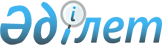 Об утверждении положений Департаментов государственных доходов Комитета государственных доходов Министерства финансов Республики Казахстан по областям, городам республиканского значения и столицы и их территориальных органовПриказ Председателя Комитета государственных доходов Министерства финансов Республики Казахстан от 7 сентября 2016 года № 522.Сноска. Заголовок приказа в редакции приказа Председателя Комитета государственных доходов Министерства финансов РК от 08.05.2019 № 202.В соответствии с постановлением Правительства Республики Казахстанот 22 сентября 2014 года № 1000 "О некоторых вопросах Министерства финансов Республики Казахстан", приказом Министра финансов Республики Казахстанот 14 июня 2016 года № 306 "Об утверждении положения Комитета  государственных доходов Министерства финансов Республики Казахстан "ПРИКАЗЫВАЮ:                                                            Приложение 200
                                                                            к приказу Председателя Комитета
                                                              государственных доходов
                                                            Министерства финансов
                                                          Республики Казахстан
                                                                        от 7 сентября 2016 года № 522